CAJA DE LA VIVIENDA POPULARINFORME MENSUAL DE GESTIÓN Y OPORTUNIDAD DE LAS RESPUESTAS A LAS PQRSDPeriodo: 01 al 31 de julio de 2023Bogotá D.C., 15 de agosto de 2023TABLA DE CONTENIDO1. INTRODUCCIÓNEn el presente informe se realiza el análisis a las Peticiones, Quejas, Reclamos, Sugerencias y Denuncias por Actos de Corrupción (PQRSD) que fueron registradas y recibidas en la Caja de la Vivienda Popular (CVP) durante julio de 2023 a través de los canales de atención dispuestos para tal fin.Así mismo este informe incluye la información de las PQRSD, a las cuales se les dio respuesta de manera inoportuna en enero, febrero, marzo, abril, mayo y junio del 2023.De igual manera se identifican las tipologías interpuestas, las dependencias receptoras y emisoras de las PQRSD y los tiempos promedios de respuestas en días hábiles, con el fin de determinar el indicador de eficacia relacionado con la oportunidad a las respuestas a las PQRSD recibidas y registradas en Bogotá te escucha.Se debe aclarar que se tomó como fecha de inicio de los términos de Ley, el día siguiente al que las PQRSD quedaron registradas en el Sistema Distrital de Quejas y Soluciones (SDQS) Bogotá te escucha (www.bogota.gov.co/sdqs), atendiendo los lineamientos de la Secretaría General de la Alcaldía Mayor de Bogotá D.C.OBJETIVO Y ALCANCEEl objetivo es analizar la gestión de las PQRSD recibidas y registradas en la Caja de la Vivienda Popular en el Sistema Distrital de Quejas y Soluciones – Bogotá te escucha, para julio del 2023 y las respuestas inoportunas en enero, febrero, marzo, abril, mayo y junio del 2023.Se analizará la gestión de las PQRSD recibidas y registradas en julio del 2023, en relación con determinar el tiempo promedio empleado para registrar la respuesta definitiva en Bogotá te escucha, por las diferentes dependencias responsables de la solución a las PQRSD, canales de interacción, tipologías, número de PQRSD trasladadas por no competencia, subtema Veedurías ciudadanas, participación por localidad, participación por estrato socioeconómico, tipo de requirente y calidad del requirente.De igual manera se incluirá la información de las PQRSD que fueron contestadas inoportunamente durante enero, febrero, marzo, abril, mayo y junio del 2023.METODOLOGÍASe revisó la información registrada en el Sistema Distrital de Quejas y Soluciones - Bogotá te escucha sobre las distintas PQRSD registradas y recibidas en julio del 2023.La información del reporte del mes es: fecha de ingreso, número de la PQRSD, número radicado de entrada, fecha de radicado de respuesta, número radicado de salida, dependencia, canal, tipo de petición y asunto. Al reporte generado, se le incorpora columnas para el cálculo de tiempo de Ley (días hábiles), el cálculo en días hábiles de respuesta y la columna que indica si la respuesta fue oportuna o inoportuna.GESTIÓN DE LAS PQRSD REGISTRADAS Y RECIBIDAS EN JULIO DE 2023Número de PQRSD registradas y recibidasDurante julio del 2023 se registraron y recibieron 533 PQRSD (ver Gráfica No. 1), las cuales se encuentran en el Sistema Distrital de Quejas y Soluciones Bogotá Te Escucha (SDQS), cumpliendo el Decreto 371 de 2010 expedido por la Alcaldía Mayor de Bogotá “Por el cual se establecen lineamientos para preservar y fortalecer la transparencia y para la prevención de la corrupción en las Entidades y Organismos del Distrito Capital”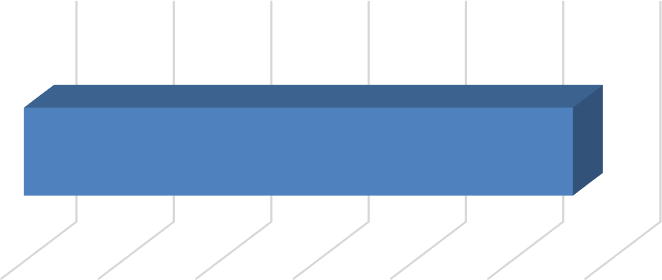 Fuente: Bogotá te escuchaCanales de Interacción en Bogotá te escuchaDe los canales dispuestos para la recepción de PQRSD se identificó que los más utilizados por la ciudadanía fueron: el canal escrito con una participación del 53,28% (284), el canal e-mail con 40,15% (214), el canal web con un 3,38% (18), el canal presencial con un 2,63% (14) y por últimoel canal telefónico 0,56% (3).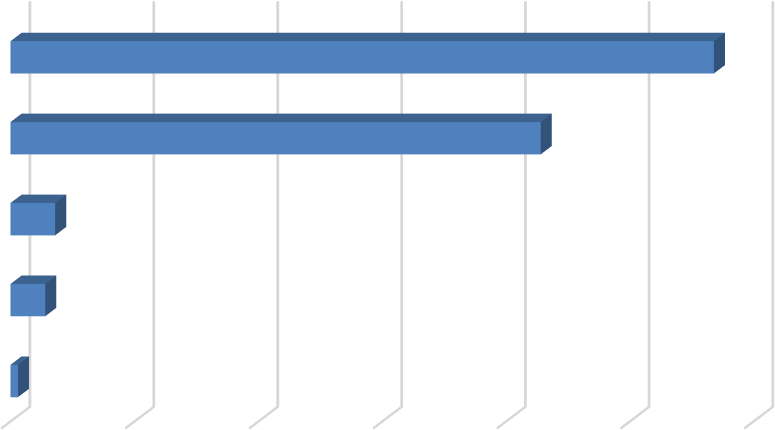 Fuente: Bogotá te escuchaTipologías de las PQRSD en Bogotá te escuchaDe las 533 PQRSD registradas y recibidas en julio, el Derecho de Petición de Interés Particular fue la tipología más utilizada por la ciudadanía, con una participación del 90,24% (481), seguido de la Solicitud de Copia con un 3,75% (20), el Derecho de Petición de Interés General con un 3,19% (17), el Reclamo con un 1,31% (7), la Denuncia por Actos de Corrupción con un 0,56% (3), la Consulta con un 0,38% (2), la Queja, la Solicitud de Acceso a la Información y la Felicitación cada una con un 0,19% (1) respectivamente.Fuente: Bogotá te escucha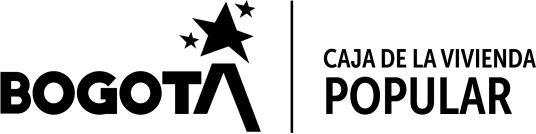 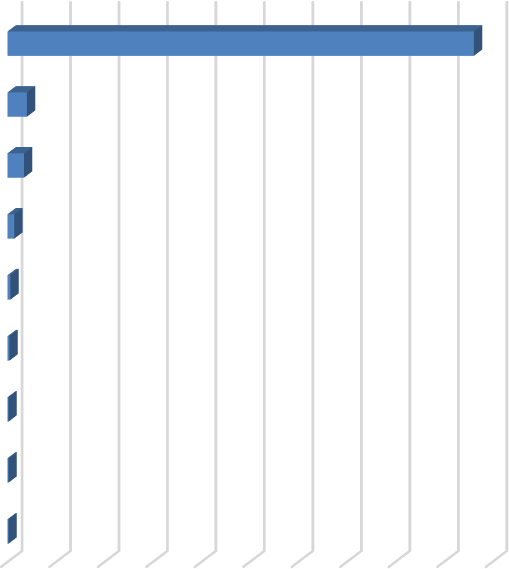 En cumplimiento de la Ley 1712 de 2014 “Por medio de la cual se crea la Ley de Transparencia y del Derecho de Acceso a la Información Pública Nacional y se dictan otras disposiciones” y el Decreto 103 de 2015 “Por el cual se reglamenta parcialmente la Ley 1712 de 2014 y se dictan otras disposiciones”, las siguientes son las solicitudes de acceso a la información que fueron registradas y recibidas por la Entidad:Número de solicitudes de información recibidas	1Número de solicitudes trasladadas a otra institución	0Se negó la información	0Número de PQRSD Trasladadas por no CompetenciaDel total de PQRSD registradas y recibidas en la Caja de la Vivienda Popular durante julio, 20 peticiones fueron trasladadas por no competencia a otras Entidades.Fuente: Bogotá te escuchaSubtema Veedurías CiudadanasEn julio del 2023 no hubo peticiones con subtema de Veedurías Ciudadanas.Participación por Localidad de los requerimientos registrados y recibidos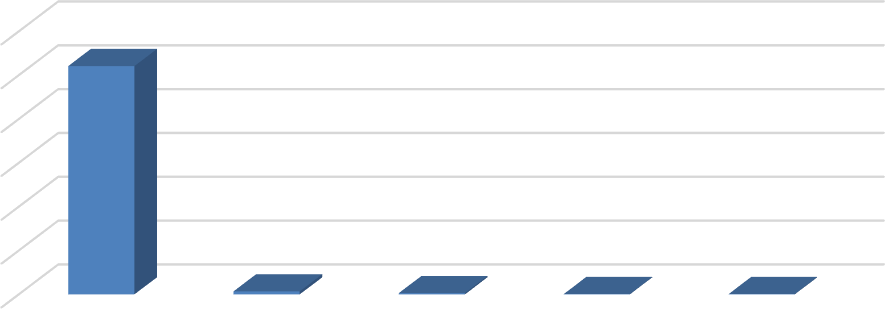 Fuente: Bogotá te escuchaNota: los requerimientos denominados en blanco corresponden a que la ciudadanía se abstiene de suministrar la información al momento de interponer las PQRSD.Participación por Estrato SocioeconómicoDe las 533 PQRSD registradas y recibidas en julio provienen de población ubicada en zonas de los estratos socioeconómicos 1 y 2, los cuales corresponde al grupo objetivo de la Entidad.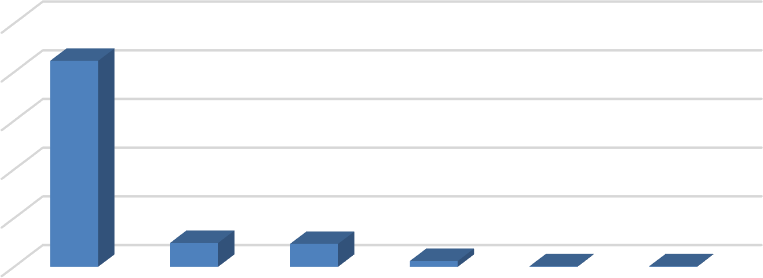 Fuente: Bogotá te escuchaNota: los requerimientos denominados en blanco corresponden a que la ciudadanía se abstiene de suministrar la información al momento de interponer las PQRSD.Tipo de RequirenteDe las 533 PQRSD registradas y recibidas en julio, el 97,37% (519) son personas naturales.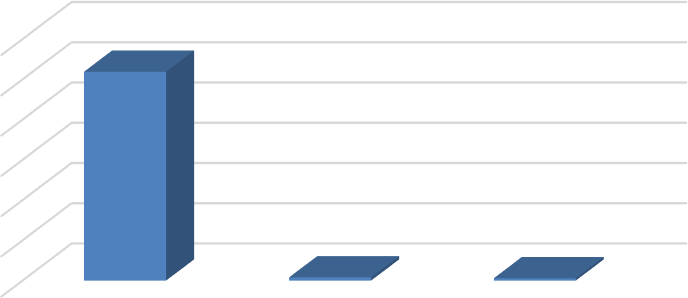 Fuente: Bogotá te escuchaCalidad del RequirenteLas normas colombianas permiten que cualquier persona, natural o jurídica, presente peticiones respetuosas a las autoridades, de acuerdo con lo contemplado en el artículo 23 de la Constitución Política de Colombia.Fuente: Bogotá te escuchaOPORTUNIDAD DE RESPUESTA A LAS PQRSDPQRSD cerradas en el períodoDe las 533 PQSD registradas y recibidas durante julio del 2023, se evidencia en Bogotá te escucha que, con corte al 15 de julio del 2023, se encuentran cerradas un total de 428 peticiones y 105 se encuentran en trámite dentro del tiempo establecido por la Ley.Tiempo Promedio de Respuesta por Tipología y Dependencia julio 2023Fuente: Bogotá te escuchaRespuestas con cierre inoportuno – primer semestre del 2023Fuente: Bogotá te escuchaCONCLUSIONESDe acuerdo con las PQRSD interpuestas por la ciudadanía en julio de 2023 ante la Caja de la Vivienda Popular - CVP, se puede concluir que:En relación con las tipologías, la Entidad utilizó 11,60 días hábiles promedio para dar respuesta a las PQRSD.De los canales dispuestos para la recepción de PQRSD se identificó que los más utilizados por la ciudadanía fueron: el canal escrito con una participación del 53,28% (284), el canal e-mail con 40,15% (214), el canal web con un 3,38% (18), el canal presencial con un 2,63% (14) y por último el canal telefónico 0,56% (3).De las 533 PQRSD registradas y recibidas en julio, el Derecho de Petición de Interés Particular fue la tipología más utilizada por la ciudadanía, con una participación del 90,24% (481), seguido de la Solicitud de Copia con un 3,75% (20), el Derecho de Petición de Interés General con un 3,19% (17), el Reclamo con un 1,31% (7), la Denuncia por Actos de Corrupción con un 0,56% (3), la Consulta con un 0,38% (2), la Queja, la Solicitud de Acceso a la Información y la Felicitación cada una con un 0,19% (1) respectivamente.Por último y no obstante la responsabilidad de cada una de las dependencias de la CVP, de dar respuesta oportuna a las PQRSD interpuestas por la ciudadanía, es importante tener en cuenta el seguimiento que realiza la Dirección de Gestión Corporativa - Proceso de Servicio al Ciudadano, a las PQRSD por medio del aplicativo denominado alarmas tempranas, donde se reportan todos los requerimientos que tienen las dependencias de la CVP, como método de prevención para el cierre de requerimientos dentro del tiempo establecido por la Ley. Este reporte se envía a cada una de las dependencias de la Entidad, con el fin de que se efectué su revisión y así garantizar el derecho fundamental de petición a la ciudadanía.INFORME MENSUAL DE GESTIÓN Y OPORTUNIDAD PQRSD JULIO 2023CRISTINA SANCHEZ HERRERADirectora de Gestión CorporativaElaboró: Roberto Carlos Narváez Cortés - Contratista DGCDERECHO DE PETICION DE INTERES PARTICULARSOLICITUD DE COPIA20DERECHO DE PETICION DE INTERES GENERAL17RECLAMO7DENUNCIA POR ACTOS DE CORRUPCION3CONSULTA2QUEJA1SOLICITUD DE ACCESO A LA INFORMACION1FELICITACION1TABLA No. 1 - TRASLADOS POR NO COMPETENCIAENTIDADTOTALSecretaría del Hábitat11IDIGER3Secretaría de Gobierno3Secretaría General2Catastro1Total20TABLA No. 3 – CALIDAD DEL REQUIRIENTETABLA No. 3 – CALIDAD DEL REQUIRIENTETABLA No. 3 – CALIDAD DEL REQUIRIENTEPETICIONARIOCANTIDADPORCENTAJEIdentificado52798,87%Anónimo61,13%TOTAL533100,00%TABLA No. 2 - TIEMPO PROMEDIO DE RESPUESTA A PQRSD EN DÍAS HÁBILESTABLA No. 2 - TIEMPO PROMEDIO DE RESPUESTA A PQRSD EN DÍAS HÁBILESTABLA No. 2 - TIEMPO PROMEDIO DE RESPUESTA A PQRSD EN DÍAS HÁBILESTABLA No. 2 - TIEMPO PROMEDIO DE RESPUESTA A PQRSD EN DÍAS HÁBILESTABLA No. 2 - TIEMPO PROMEDIO DE RESPUESTA A PQRSD EN DÍAS HÁBILESTABLA No. 2 - TIEMPO PROMEDIO DE RESPUESTA A PQRSD EN DÍAS HÁBILESTABLA No. 2 - TIEMPO PROMEDIO DE RESPUESTA A PQRSD EN DÍAS HÁBILESTABLA No. 2 - TIEMPO PROMEDIO DE RESPUESTA A PQRSD EN DÍAS HÁBILESTABLA No. 2 - TIEMPO PROMEDIO DE RESPUESTA A PQRSD EN DÍAS HÁBILESTABLA No. 2 - TIEMPO PROMEDIO DE RESPUESTA A PQRSD EN DÍAS HÁBILESTABLA No. 2 - TIEMPO PROMEDIO DE RESPUESTA A PQRSD EN DÍAS HÁBILESTABLA No. 2 - TIEMPO PROMEDIO DE RESPUESTA A PQRSD EN DÍAS HÁBILESDEPENDENCIATIPOLOGÍATIPOLOGÍATIPOLOGÍATIPOLOGÍATIPOLOGÍATIPOLOGÍATIPOLOGÍATIPOLOGÍATIPOLOGÍATIPOLOGÍATOTAL, GENERALDEPENDENCIADENUNCIA POR ACTOS DECORRUPCIÓNCONSULTADERECHO DE PETICIÓN DE INTERESGENERALDERECHO DE PETICIÓN DE INTERESPARTICULARRECLAMOQUEJASOLICITUD DE ACCESO A LA INFORMACIÓNSOLICITUD DE COPIASUGERENCIAFELICITACIÓNTOTAL, GENERALDirección de Gestión CorporativaDirección de Gestión Corporativa7,93877,88Dirección de Mejoramiento de BarriosDirección de Mejoramiento de Barrios11,679,9101011,27Dirección de Mejoramiento de ViviendaDirección de Mejoramiento de Vivienda28,51313,4713913,72Dirección de ReasentamientosDirección de Reasentamientos11,8313,3911131013,31Dirección de Urbanizaciones y Titulación159,3810,534117,8610,17Dirección General1313Dirección Jurídica1515Oficina Asesora de Comunicaciones1111Oficina TIC1313Subdirección Administrativa9,56119,7SubdirecciónFinanciera89,739,58Total21,710,8111,559,8011,3388,4711,60TABLA No. 6 – CIERRE INOPORTUNO DE LAS PQRSD ENERO, FEBRERO, MARZO, ABRIL, MAYO Y JUNIO DEL 2023TABLA No. 6 – CIERRE INOPORTUNO DE LAS PQRSD ENERO, FEBRERO, MARZO, ABRIL, MAYO Y JUNIO DEL 2023TABLA No. 6 – CIERRE INOPORTUNO DE LAS PQRSD ENERO, FEBRERO, MARZO, ABRIL, MAYO Y JUNIO DEL 2023TABLA No. 6 – CIERRE INOPORTUNO DE LAS PQRSD ENERO, FEBRERO, MARZO, ABRIL, MAYO Y JUNIO DEL 2023TABLA No. 6 – CIERRE INOPORTUNO DE LAS PQRSD ENERO, FEBRERO, MARZO, ABRIL, MAYO Y JUNIO DEL 2023TABLA No. 6 – CIERRE INOPORTUNO DE LAS PQRSD ENERO, FEBRERO, MARZO, ABRIL, MAYO Y JUNIO DEL 2023TABLA No. 6 – CIERRE INOPORTUNO DE LAS PQRSD ENERO, FEBRERO, MARZO, ABRIL, MAYO Y JUNIO DEL 2023TABLA No. 6 – CIERRE INOPORTUNO DE LAS PQRSD ENERO, FEBRERO, MARZO, ABRIL, MAYO Y JUNIO DEL 2023NoFecha ingresoNúmero petición SDQSDependenciaTipo	dePeticiónTiempo de respues-taFecha radicado de respuestaGestión en días hábiles110/01/202380442023Dirección de ReasentamientosDerecho de petición de Interés General1501/02/202316213/01/2023163052023Dirección de ReasentamientosDerecho de petición de Interés Particular1508/02/202318313/01/2023165112023Dirección de ReasentamientosDerecho de petición de Interés Particular1506/02/202316413/01/2023165842023Dirección de ReasentamientosDerecho de petición de Interés Particular1506/02/202316516/01/2023205662023Dirección de ReasentamientosDerecho de petición de Interés Particular1507/02/202316TABLA No. 6 – CIERRE INOPORTUNO DE LAS PQRSD ENERO, FEBRERO, MARZO, ABRIL, MAYO Y JUNIO DEL 2023TABLA No. 6 – CIERRE INOPORTUNO DE LAS PQRSD ENERO, FEBRERO, MARZO, ABRIL, MAYO Y JUNIO DEL 2023TABLA No. 6 – CIERRE INOPORTUNO DE LAS PQRSD ENERO, FEBRERO, MARZO, ABRIL, MAYO Y JUNIO DEL 2023TABLA No. 6 – CIERRE INOPORTUNO DE LAS PQRSD ENERO, FEBRERO, MARZO, ABRIL, MAYO Y JUNIO DEL 2023TABLA No. 6 – CIERRE INOPORTUNO DE LAS PQRSD ENERO, FEBRERO, MARZO, ABRIL, MAYO Y JUNIO DEL 2023TABLA No. 6 – CIERRE INOPORTUNO DE LAS PQRSD ENERO, FEBRERO, MARZO, ABRIL, MAYO Y JUNIO DEL 2023TABLA No. 6 – CIERRE INOPORTUNO DE LAS PQRSD ENERO, FEBRERO, MARZO, ABRIL, MAYO Y JUNIO DEL 2023TABLA No. 6 – CIERRE INOPORTUNO DE LAS PQRSD ENERO, FEBRERO, MARZO, ABRIL, MAYO Y JUNIO DEL 2023NoFecha ingresoNúmero petición SDQSDependenciaTipo	dePeticiónTiempo de respues-taFecha radicado de respuestaGestión en días hábiles616/01/2023206252023Dirección de ReasentamientosDerecho de petición de Interés Particular1508/02/202317702/02/2023556492023Subdirección AdministrativaDerecho de petición de Interés Particular15Respuesta parcial 22/02/2023Respuesta Definitiva17/03/202314-3181/03/20231119212023Dirección de ReasentamientosDerecho de petición de Interés Particular1524/03/20231692/03/20231138552023Dirección de ReasentamientosSolicitud de Copia1017/03/202311102/03/20231151022023Dirección de ReasentamientosDerecho de petición de Interés Particular1528/03/202317117/03/20231223272023Dirección de ReasentamientosSolicitud de Copia1024/03/202312128/03/20231253162023Dirección de ReasentamientosDerecho de petición de Interés Particular1531/03/202316138/03/20231252872023Dirección de ReasentamientosDerecho de petición de Interés Particular1531/03/202316148/03/20231252362023Dirección de ReasentamientosDerecho de petición de Interés Particular1531/03/202316158/03/20231247572023Dirección de ReasentamientosDerecho de petición de Interés Particular1531/03/202316169/03/20231280542023Dirección de Mejoramiento de ViviendaSolicitud de Acceso a la Información1027/03/202311TABLA No. 6 – CIERRE INOPORTUNO DE LAS PQRSD ENERO, FEBRERO, MARZO, ABRIL, MAYO Y JUNIO DEL 2023TABLA No. 6 – CIERRE INOPORTUNO DE LAS PQRSD ENERO, FEBRERO, MARZO, ABRIL, MAYO Y JUNIO DEL 2023TABLA No. 6 – CIERRE INOPORTUNO DE LAS PQRSD ENERO, FEBRERO, MARZO, ABRIL, MAYO Y JUNIO DEL 2023TABLA No. 6 – CIERRE INOPORTUNO DE LAS PQRSD ENERO, FEBRERO, MARZO, ABRIL, MAYO Y JUNIO DEL 2023TABLA No. 6 – CIERRE INOPORTUNO DE LAS PQRSD ENERO, FEBRERO, MARZO, ABRIL, MAYO Y JUNIO DEL 2023TABLA No. 6 – CIERRE INOPORTUNO DE LAS PQRSD ENERO, FEBRERO, MARZO, ABRIL, MAYO Y JUNIO DEL 2023TABLA No. 6 – CIERRE INOPORTUNO DE LAS PQRSD ENERO, FEBRERO, MARZO, ABRIL, MAYO Y JUNIO DEL 2023TABLA No. 6 – CIERRE INOPORTUNO DE LAS PQRSD ENERO, FEBRERO, MARZO, ABRIL, MAYO Y JUNIO DEL 2023NoFecha ingresoNúmero petición SDQSDependenciaTipo	dePeticiónTiempo de respues-taFecha radicado de respuestaGestión en días hábiles1722/03/20231467952023Dirección JurídicaDerecho de petición de Interés Particular1517/04/2023161828/03/20231533232023Dirección de Mejoramiento de BarriosDerecho de petición de Interés General1521/04/2023161928/03/20231583572023Subdirección AdministrativaDerecho de petición de Interés Particular1521/04/2023162028/03/20231582512023Subdirección AdministrativaDerecho de petición de Interés Particular1521/04/2023162128/03/20231580242023Subdirección AdministrativaDerecho de petición de Interés Particular1521/04/2023162228/03/20231573822023Subdirección AdministrativaDerecho de petición de Interés Particular15Respuesta parcial 21/04/2023-Respuesta Definitiva-28/04/202316-212330/03/20231631022023Dirección de ReasentamientosDerecho de petición de Interés Particular1525/04/2023162410/04/20231738082023Dirección de ReasentamientosDerecho de petición de Interés Particular153/05/2023162510/04/20231739462023Dirección de ReasentamientosDerecho de petición de Interés Particular153/05/2023162610/04/20231739552023Dirección de ReasentamientosReclamo153/05/2023162710/04/20231741262023Dirección de ReasentamientosDerecho de petición de Interés Particular153/05/202316TABLA No. 6 – CIERRE INOPORTUNO DE LAS PQRSD ENERO, FEBRERO, MARZO, ABRIL, MAYO Y JUNIO DEL 2023TABLA No. 6 – CIERRE INOPORTUNO DE LAS PQRSD ENERO, FEBRERO, MARZO, ABRIL, MAYO Y JUNIO DEL 2023TABLA No. 6 – CIERRE INOPORTUNO DE LAS PQRSD ENERO, FEBRERO, MARZO, ABRIL, MAYO Y JUNIO DEL 2023TABLA No. 6 – CIERRE INOPORTUNO DE LAS PQRSD ENERO, FEBRERO, MARZO, ABRIL, MAYO Y JUNIO DEL 2023TABLA No. 6 – CIERRE INOPORTUNO DE LAS PQRSD ENERO, FEBRERO, MARZO, ABRIL, MAYO Y JUNIO DEL 2023TABLA No. 6 – CIERRE INOPORTUNO DE LAS PQRSD ENERO, FEBRERO, MARZO, ABRIL, MAYO Y JUNIO DEL 2023TABLA No. 6 – CIERRE INOPORTUNO DE LAS PQRSD ENERO, FEBRERO, MARZO, ABRIL, MAYO Y JUNIO DEL 2023TABLA No. 6 – CIERRE INOPORTUNO DE LAS PQRSD ENERO, FEBRERO, MARZO, ABRIL, MAYO Y JUNIO DEL 2023NoFecha ingresoNúmero petición SDQSDependenciaTipo	dePeticiónTiempo de respues-taFecha radicado de respuestaGestión en días hábiles2810/04/20231741372023Dirección de ReasentamientosDerecho de petición de Interés Particular153/05/2023162910/04/20231741932023Dirección de ReasentamientosDerecho de petición de Interés Particular153/05/2023163010/04/20231742602023Dirección de ReasentamientosDerecho de petición de Interés Particular153/05/2023163110/04/20231743742023Dirección de ReasentamientosDerecho de petición de Interés Particular153/05/2023163210/04/20231744282023Dirección de ReasentamientosDerecho de petición de Interés Particular153/05/2023163310/04/20231744742023Dirección de ReasentamientosDerecho de petición de Interés Particular153/05/2023163410/04/20231745752023Dirección de ReasentamientosDerecho de petición de Interés Particular153/05/2023163510/04/20231746042023Dirección de ReasentamientosDerecho de petición de Interés Particular153/05/2023163610/04/20231747722023Dirección de ReasentamientosDerecho de petición de Interés Particular153/05/2023163710/04/20231749262023Dirección de ReasentamientosDerecho de petición de Interés Particular153/05/2023163810/04/20231749972023Dirección de ReasentamientosDerecho de petición de Interés Particular153/05/202316TABLA No. 6 – CIERRE INOPORTUNO DE LAS PQRSD ENERO, FEBRERO, MARZO, ABRIL, MAYO Y JUNIO DEL 2023TABLA No. 6 – CIERRE INOPORTUNO DE LAS PQRSD ENERO, FEBRERO, MARZO, ABRIL, MAYO Y JUNIO DEL 2023TABLA No. 6 – CIERRE INOPORTUNO DE LAS PQRSD ENERO, FEBRERO, MARZO, ABRIL, MAYO Y JUNIO DEL 2023TABLA No. 6 – CIERRE INOPORTUNO DE LAS PQRSD ENERO, FEBRERO, MARZO, ABRIL, MAYO Y JUNIO DEL 2023TABLA No. 6 – CIERRE INOPORTUNO DE LAS PQRSD ENERO, FEBRERO, MARZO, ABRIL, MAYO Y JUNIO DEL 2023TABLA No. 6 – CIERRE INOPORTUNO DE LAS PQRSD ENERO, FEBRERO, MARZO, ABRIL, MAYO Y JUNIO DEL 2023TABLA No. 6 – CIERRE INOPORTUNO DE LAS PQRSD ENERO, FEBRERO, MARZO, ABRIL, MAYO Y JUNIO DEL 2023TABLA No. 6 – CIERRE INOPORTUNO DE LAS PQRSD ENERO, FEBRERO, MARZO, ABRIL, MAYO Y JUNIO DEL 2023NoFecha ingresoNúmero petición SDQSDependenciaTipo	dePeticiónTiempo de respues-taFecha radicado de respuestaGestión en días hábiles3910/04/20231754932023Dirección de ReasentamientosDerecho de petición de Interés Particular153/05/2023164011/04/20231761392023Dirección de Urbanizaciones y TitulaciónDerecho de petición de Interés Particular154/05/2023164117/04/20231863042023Dirección de ReasentamientosSolicitud de copia103/05/2023114217/04/20231865712023Dirección de ReasentamientosSolicitud de copia103/05/2023114320/04/20231928932023Dirección de Mejoramiento de BarriosDerecho de petición de Interés Particular1515/05/2023164404/05/20232149142023Dirección JurídicaDerecho de petición de Interés Particular1531/05/2023184516/05/20232337662023Subdirección FinancieraDerecho de petición de Interés Particular1508/06/202316469/06/20232728142023Subdirección FinancieraDerecho de petición de Interés Particular156/07/2023164721/06/20232867942023Dirección de Urbanizaciones y TitulaciónDerecho de petición de Interés Particular1514/07/2023164825/06/20232913602023Dirección de ReasentamientosDerecho de petición de InterésParticular1518/07/202316